«_11__» _ноября_ 2022г.                                                                                               № _212__                                                                                       пгт. ОктябрьскоеО назначении публичных слушаний по проектурешения Совета депутатов городского поселения Октябрьское «О бюджете муниципального образования городскоепоселение Октябрьское на 2023 и наплановый период 2024 и 2025 годов»В целях обеспечения участия населения городского поселения Октябрьское в осуществлении местного самоуправления, в соответствии со ст. 28 Федерального закона от 06.10.2003 № 131-ФЗ «Об общих принципах организации местного самоуправления в Российской Федерации», статьями 11, 41 Устава городского поселения Октябрьское, решениями Совета депутатов городского поселения Октябрьское от 24.02.2016 № 157                            «О порядке организации и проведения публичных слушаний», от 15.10.2019 № 49 «Об утверждении Положения об отдельных вопросах организации и осуществления бюджетного процесса в муниципальном образовании городское поселение Октябрьское»:1. Назначить публичные слушания по проекту решения Совета депутатов городского поселения Октябрьское «О бюджете муниципального образования городское поселение Октябрьское на 2023 и на плановый период 2024 и 2025 годов» согласно приложению № 1.2. Провести публичные слушания с участием представителей общественности                              06  декабря  2022 года  в  17.00    часов  местного  времени  по  адресу:  пгт.   Октябрьское,   ул. Калинина, д. 32, актовый зал администрации городского поселения Октябрьское.3. Утвердить Порядок учета предложений по подготовке и проведению публичных слушаний по проекту решения Совета депутатов городского поселения Октябрьское                                 «О бюджете муниципального образования городское поселение Октябрьское на 2023 год и на плановый период 2024 и 2025 годов» и участия граждан в его обсуждении согласно приложению № 2.4. Создать Организационный комитет для подготовки и проведения публичных слушаний по проекту решения Совета депутатов городского поселения Октябрьское                                «О бюджете муниципального образования городское поселение Октябрьское на 2023 и на плановый период 2024 и 2025 годов» (далее - Организационный комитет).5. Утвердить состав Организационного комитета согласно приложению № 3.6. Организационному комитету:6.1. Обеспечить проведение публичных слушаний по проекту решения Совета депутатов городского поселения Октябрьское «О бюджете муниципального образования городское поселение Октябрьское на 2023 и на плановый период 2024 и 2025 годов» в установленном порядке.6.2. Осуществлять учет и рассмотрение предложений по проекту решения Совета депутатов городского поселения Октябрьское «О бюджете муниципального образования городское поселение Октябрьское на 2023 и на плановый период 2024 и 2025 годов» в соответствии с Порядком учета предложений по подготовке и проведению публичных слушаний по проекту решения Совета депутатов городского поселения Октябрьское                              «О бюджете муниципального образования городское поселение Октябрьское на 2023 и на плановый период 2024 и 2025 годов» и участия граждан в его обсуждении.6.3. Направить итоговые документы по публичным слушаниям по проекту решения Совета депутатов городского поселения Октябрьское «О бюджете муниципального образования городское поселение Октябрьское на 2023 и на плановый период 2024 и 2025 годов» на обнародование путем размещения в общедоступных местах, а так же разместить на официальном сайте городского поселения Октябрьское в  сети «Интернет» до 16 декабря 2022 года.7. Обнародовать настоящее постановление путем размещения в общедоступных местах, а также разместить на официальном сайте городского поселения Октябрьское в сети «Интернет». 8. Постановление вступает в силу после его официального обнародования. 9. Контроль за выполнением постановления оставляю за собой.Глава городского поселения Октябрьское                                                              В.В. СенченковПриложение 1к постановлению администрациигородского поселения Октябрьскоеот «____» _______ 2022 г. № ______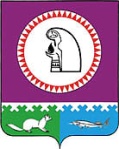 	ПРОЕКТО бюджете муниципального образованиягородское поселение Октябрьское на 2023 год и на плановый период 2024 и 2025 годовВ  соответствии  с  Бюджетным  кодексом  Российской  Федерации, Федеральным законом   от 06.10.2003 № 131-ФЗ «Об общих принципах организации местного самоуправления в Российской Федерации», уставом городского поселения Октябрьское, рассмотрев проект решения Совета депутатов городского поселения Октябрьское «О бюджете муниципального образования городское поселение Октябрьское на 2023 год и на плановый период 2024 и 2025 годов», Совет депутатов городского поселения Октябрьское РЕШИЛ:1. Утвердить основные характеристики бюджета муниципального образования городское поселение Октябрьское (далее – бюджет городского поселения Октябрьское) на 2023 год:прогнозируемый общий объем доходов бюджета городского поселения Октябрьское в сумме 53 444,2 тыс. рублей;общий объем расходов бюджета городского поселения Октябрьское в сумме 53 444,2 тыс. рублей;прогнозируемый дефицит бюджета городского поселения Октябрьское в сумме 0,0 тыс. рублей; верхний предел муниципального внутреннего долга городского поселения Октябрьское на 1 января 2024 года в сумме 0,0 тыс. рублей, в том числе верхний предел долга по муниципальным гарантиям городского поселения Октябрьское в сумме 0,0 тыс. рублей согласно приложению 15 к настоящему решению;предельный объем муниципального внутреннего долга городского поселения Октябрьское в сумме 0,0 тыс. рублей.2. Утвердить основные характеристики бюджета городского поселения Октябрьское на плановый период 2024 и 2025 годов:прогнозируемый общий объем доходов бюджета городского поселения Октябрьское на 2024 год в сумме 43 345,3 тыс. рублей и на 2025 год в сумме 43 369,9 тыс. рублей;общий объем расходов бюджета городского поселения Октябрьское на 2024 год в сумме 43 345,3 тыс. рублей, в том числе условно утвержденные расходы в сумме 904,6 тыс. рублей и на 2025 год в сумме 43 369,9 тыс. рублей, в том числе условно утвержденные  расходы  в  сумме 1 809,3 тыс. рублей;прогнозируемый дефицит бюджета городского поселения Октябрьское на 2024 год в сумме 0,0 тыс. рублей и на 2025 год в сумме 0,0 тыс. рублей;верхний предел муниципального внутреннего долга городского поселения Октябрьское на 1 января 2025 года в сумме 0,0 тыс. рублей и на 1 января 2026 года в сумме 0,0 тыс. рублей, в том числе верхний предел долга по муниципальным гарантиям городского поселения Октябрьское на каждый год планового периода в сумме 0,0 тыс. рублей согласно приложению 15  к настоящему решению;предельный объем муниципального внутреннего долга городского поселения Октябрьское в сумме 0,0 тыс. рублей.3. Утвердить источники внутреннего финансирования дефицита бюджета городского поселения Октябрьское: на 2023 год согласно приложению 1 к настоящему решению; на плановый период 2024 и 2025 годов согласно приложению 2 к настоящему решению.	4. Учесть, что доходы бюджета городского поселения Октябрьское формируются в соответствии с действующим законодательством за счет федеральных, региональных и местных налогов и сборов, налогов, предусмотренных специальными налоговыми режимами, а также неналоговых доходов в соответствии с нормативами, установленными законодательством Российской Федерации, законодательством Ханты-Мансийского автономного округа-Югры, муниципальными правовыми актами Октябрьского района. 	5. Учесть в бюджете городского поселения Октябрьское поступления доходов по основным источникам:	на 2023 год согласно приложению 3 к настоящему решению; 	на плановый период 2024 и 2025 годов согласно приложению 4 к настоящему решению.   6.  Установить, что в 2023 году администрация городского поселения Октябрьское осуществляет казначейское сопровождение средств, предоставляемых из бюджета городского поселения Октябрьское в соответствии с настоящим пунктом. Казначейскому сопровождению подлежат:а) авансы по муниципальным контрактам о поставке товаров, выполнения работ, оказания услуг, заключаемым на сумму более 50 000 000,00 рублей, источником финансового обеспечения, исполнения которых являются средства, предоставляемые из бюджета городского поселения Октябрьское;б) авансы по контрактам (договорам) о поставке товаров, выполнении работ, оказании услуг, заключаемым на сумму более 50 000 000,00 рублей бюджетными или автономными учреждениями городского поселения Октябрьское, лицевые счета которым открыты в финансовом органе муниципального образования, за счет средств, предоставляемых из бюджета городского поселения Октябрьское в соответствии с законодательством Российской Федерации;в) средства, получаемые участниками казначейского сопровождения, в случаях, установленных федеральными законами, решениями Правительства Российской Федерации (включая средства, указанные в абзаце четвертом подпункта 1 статьи 242.27 Бюджетного кодекса Российской Федерации).Не подлежат казначейскому сопровождению средства, предоставляемые юридическим лицам, индивидуальным предпринимателям, физическим лицам:а) на основании:муниципальных контрактов, контрактов (договоров), заключаемых в целях приобретения услуг связи по приему, обработке, хранению, передаче, доставке сообщений электросвязи или почтовых отправлений, коммунальных услуг, электроэнергии, гостиничных услуг, услуг по организации и осуществлению перевозки грузов и пассажиров железнодорожным транспортом общего пользования, авиационных и железнодорожных билетов, билетов для проезда городским и пригородным транспортом, подписки на периодические издания, в целях аренды, осуществления работ по переносу (переустройству, присоединению) принадлежащих участникам казначейского сопровождения инженерных сетей, коммуникаций, сооружений, а также в целях проведения государственной экспертизы проектной документации и результатов инженерных изысканий  в  соответствии  с  законодательством  Российской  Федерации  о  градостроительной деятельности, осуществления страхования в соответствии со страховым законодательством, в целях приобретения услуг по приему платежей от физических лиц, осуществляемых платежными агентами;муниципальных контрактов (контрактов), исполнителями которых являются муниципальные казенные учреждения;муниципальных контрактов, исполнение которых подлежит банковскому сопровождению в соответствии с законодательством Российской Федерации;контрактов (договоров), заключенных в рамках исполнения договоров (соглашений) о предоставлении субсидий (бюджетных инвестиций), по решению Правительства Российской Федерации;б) в порядке возмещения недополученных доходов или возмещения фактически понесенных затрат в связи с производством (реализацией) товаров, выполнением работ, оказанием услуг;в) социально ориентированным некоммерческим организациям.7. Установить, что кассовое исполнение бюджета городского поселения Октябрьское по казначейской системе осуществляется финансовым органом администрации Октябрьского района в соответствии с законодательством Российской Федерации и законодательством Ханты-Мансийского автономного округа - Югры, муниципальными правовыми актами Октябрьского района на основании соглашений и на безвозмездной основе.8. Органом, уполномоченным на обеспечение обмена информацией по лицевым счетам между Управлением Федерального казначейства по Ханты-Мансийскому автономному округу – Югре и главными администраторами доходов бюджета городского поселения Октябрьское, заключившими Соглашение об информационном взаимодействии, является администрация городского поселения Октябрьское. 	9. Утвердить в пределах общего объема расходов, установленного пунктами                            1 и 2 настоящего решения, распределение бюджетных ассигнований по разделам, подразделам, целевым статьям (муниципальным программам и непрограммным направлениям деятельности), группам (группам и подгруппам) видов расходов классификации расходов бюджета городского поселения Октябрьское:	на 2023 год согласно приложению 5 к настоящему решению;	на плановый период 2024 и 2025 годов согласно приложению 6 к настоящему решению.10. Утвердить распределение бюджетных ассигнований по разделам, подразделам классификации расходов бюджета городского поселения Октябрьское:на 2023 год согласно приложению 7 к настоящему решению;	на плановый период 2024 и 2025 годов согласно приложению 8 к настоящему решению.11. Утвердить ведомственную структуру расходов бюджета городского поселения Октябрьское, в том числе в ее составе перечень главных распорядителей средств бюджета городского поселения Октябрьское:на 2023 год согласно приложению 9 к настоящему решению;	на плановый период 2024 и 2025 годов согласно приложению 10 к настоящему решению.12. Утвердить общий объем бюджетных ассигнований на исполнение публичных нормативных обязательств:на 2023 год в сумме 60,0 тыс. рублей;на 2024 год в сумме 60,0 тыс. рублей;на 2025 год в сумме 60,0 тыс. рублей.13. Утвердить в составе расходов бюджета городского поселения Октябрьское резервный фонд администрации городского поселения Октябрьское:на 2023 год в сумме 122,3 тыс. рублей;	на 2024 год в сумме 122,3 тыс. рублей;на 2025 год в сумме 122,3 тыс. рублей.14. Утвердить объем бюджетных ассигнований дорожного фонда муниципального образования городское поселения Октябрьское:на 2023 год в сумме 9 183,8 тыс. рублей;	на 2024 год в сумме 9 257,4 тыс. рублей;на 2025 год в сумме 9 259,4 тыс. рублей.15. Разрешить Комитету по управлению муниципальными финансами администрации Октябрьского района в соответствии с пунктом 8 статьи 217 Бюджетного кодекса Российской Федерации вносить в 2023 году изменения связанные с особенностями исполнения бюджета городского поселения Октябрьское и (или) перераспределения бюджетных ассигнований между получателями средств бюджета городского поселения Октябрьское, в пределах объема бюджетных ассигнований, установленного решением о бюджете, без внесения изменений в настоящее решение по следующим дополнительным основаниям:увеличение объема бюджетных ассигнований по разделам, подразделам, целевым статьям и видам расходов классификации расходов бюджета  за счет средств, образовавшихся в связи с экономией в текущем финансовом году в пределах общего объема бюджетных ассигнований, предусмотренных главному распорядителю бюджетных средств в текущем финансовом году на указанные цели, при условии, что увеличение объема бюджетных ассигнований по соответствующему виду расходов не превышает 10 процентов;изменения бюджетной классификации расходов бюджета городского поселения Октябрьское без изменения целевого направления средств;в случае получения субсидий, субвенций, иных межбюджетных трансфертов и безвозмездных поступлений, сверх объемов, утвержденных решением о бюджете на основании уведомлений о бюджетных ассигнованиях, планируемых к поступлению из бюджета Октябрьского района;увеличение бюджетных ассигнований на сумму неиспользованных по состоянию на 1 января текущего финансового года остатков средств дорожного фонда муниципального образования городское поселение Октябрьское.16. Утвердить объем межбюджетных трансфертов, предоставляемых бюджету Октябрьского района на осуществление части полномочий по решению вопросов местного значения в соответствии с заключенным соглашением:на 2023 год в сумме 16 061,9 тыс. рублей согласно приложению 11 к настоящему решению;на 2024 год в сумме 15 866,9 тыс. рублей и на 2025 год в сумме 15 866,9 тыс. рублей согласно приложению 12 к настоящему решению.17. Утвердить объем субвенций и иных межбюджетных трансфертов, получаемых из федерального бюджета, бюджета Ханты-Мансийского автономного округа – Югры и бюджета Октябрьского района:	на 2023 год согласно приложению 13 к настоящему решению;  на плановый период 2024 и 2025 годов согласно приложению 14 к настоящему решению.18.  Утвердить объем межбюджетных трансфертов, получаемых из других бюджетов бюджетной системы Российской Федерации:на 2023 год в сумме 30 117,7 тыс. рублей;	на 2024 год в сумме 19 555,2 тыс. рублей;  на 2025 год в сумме 19 418,8 тыс. рублей.19. Установить, что неиспользованные в 2023 году остатки межбюджетных трансфертов, в форме субвенций и иных межбюджетных трансфертов, имеющих целевое назначение, подлежат возврату в бюджет муниципального образования Октябрьский район, в соответствии с порядком, установленным Комитетом по управлению муниципальными финансами администрации Октябрьского района. 20. Установить, что в случае невыполнения доходной части бюджета городского поселения Октябрьское в 2023 году в первоочередном порядке подлежат финансированию социально - значимые расходы, связанные с: оплатой труда и начислением на выплаты по оплате труда; оплатой коммунальных услуг;оплатой принятых бюджетных обязательств по муниципальным контрактам.21. Установить, что при распределении дополнительно поступивших доходов в бюджет городского поселения Октябрьское в течение финансового года, считать приоритетными направлениями: расходы на капитальный ремонт муниципального жилищного фонда, капитальный ремонт и содержание автомобильных дорог и инженерных сооружений на них в границах городского поселения, оплату труда работников органов местного самоуправления городское поселение Октябрьское, мероприятия по благоустройству территории поселения. 22. Разрешить администрации городского поселения Октябрьское осуществлять списание признанной безнадежной к взысканию задолженности перед бюджетом городского поселения Октябрьское по неналоговым платежам, в части подлежащей зачислению в бюджет городского поселения Октябрьское.Установить, что списание задолженности осуществляется администраторами доходов бюджета в соответствии с действующим законодательством Российской Федерации и муниципальными правовыми актами местного самоуправления.23. Установить, что администрация городского поселения Октябрьское не вправе принимать решения, приводящие к увеличению в 2023 году численности муниципальных служащих администрации городского поселения Октябрьское, за исключением случаев принятия решений по передаче отдельных полномочий администрацией Октябрьского района. 24.  В 2023 году и в плановом периоде 2024 и 2025 годов прогнозный план (программа) приватизации муниципального имущества, находящегося в собственности городского поселения Октябрьское, не планируется. 25.  Обнародовать настоящее решение путем размещения в общедоступных местах, а также разместить на официальном сайте городского поселения Октябрьское сети «Интернет». 	26.   Решение вступает в силу после его официального обнародования. 27. Контроль за исполнением решения возложить на ревизионную комиссию Совета депутатов городского поселения Октябрьское (Буторина М.В.).Приложение 2к постановлению администрациигородского поселения Октябрьскоеот «_11_» _ноября_ 2022 г. № _212__ПОРЯДОКучета предложений по подготовке и проведению публичных слушаний по проекту решения Совета депутатов городского поселения Октябрьское «О бюджете муниципального образования городское поселение Октябрьское на 2023 год и на плановый период 2024 и 2025 годов» и участия граждан в его обсуждении.1. Граждане, проживающие на  территории  муниципального  образования  городское поселение Октябрьское, вправе принять участие в обсуждении проекта решения путем внесения предложений к проекту решения «О бюджете муниципального образования городское поселение Октябрьское на 2023 и на плановый период 2024 и 2025 годов». Предложения принимаются Организационным комитетом по подготовке и проведению публичных слушаний по проекту решения Совета депутатов городского поселения Октябрьское «О бюджете муниципального образования городское поселение Октябрьское на 2023 год и на плановый период 2024 и 2025 годов» (далее -  Организационный комитет), по адресу: 628100 пгт. Октябрьское  ул. Калинина 39, каб.204.2. Предложения принимаются до «25» ноября 2022 года.3. Предложения к проекту решения вносятся в письменной форме в виде таблицы поправок:Предложения по проекту решения Совета депутатов городского поселения Октябрьское«О бюджете муниципального образования городское поселение Октябрьское на 2023 и на плановый период 2024 и 2025 годов»В предложениях должны быть указаны фамилия, имя, отчество, адрес места            жительства и личная подпись гражданина (граждан).4. Предложения   должны   соответствовать   Конституции    Российской     Федерации, федеральному законодательству и законодательству Ханты-Мансийского автономного                   округа – Югры, обеспечивать однозначное толкование положений проекта. Предложения, внесенные с нарушением установленных требований, рассмотрению не подлежат.5. Организационный комитет изучает, анализирует и обобщает внесенные предложения по проекту решения.6. По итогам рассмотрения поступивших предложений Организационный комитет готовит заключение, которое должно содержать следующие предложения:-  общее количество поступивших предложений по проекту решения;   - количество поступивших предложений по проекту решения, оставленных в соответствии с настоящим Порядком без рассмотрения;- отклоненные предложения по проекту решения ввиду несоответствия требованиям, предъявляемым настоящим Порядком;- предложения по проекту решения, рекомендуемые Организационным комитетом к принятию.7. Не позднее 5 дней со дня окончания приема предложений Организационный комитет представляет заключение с приложением поступивших предложений для рассмотрения в администрацию поселения. Предложения по проекту рекомендуемые Организационным комитетом к принятию подлежат обязательному учету при рассмотрении Советом депутатов проекта решения.Приложение 3к постановлению администрациигородского поселения Октябрьское                                                                                             от «_11_» ноября 2022 г. № _212_СОСТАВорганизационного комитета по подготовке и проведению публичных слушаний по проекту решения Совета депутатов городского поселения Октябрьское «О бюджете муниципального образования городское поселение Октябрьское на 2023 и на плановый период 2024 и 2025 годов»Сенченков Владислав Владиславович – глава городского поселения Октябрьское, председатель Организационного комитетаНефёдова Анна Николаевна – главный специалист бюджетного отдела Комитета по управлению   муниципальными    финансами    администрации    Октябрьского     района, секретарь Организационного комитетаЧлены Организационного комитета:Перепечин Сергей Владимирович – заведующий отделом социальной и правовой политики администрации городского поселения ОктябрьскоеХайдукова Наталья Васильевна – председатель Совета депутатов городского поселения ОктябрьскоеБуторина Марина Владимировна - депутат Совета депутатов городского поселения Октябрьское, председатель ревизионной комиссииКонотовская Галина Михайловна – депутат Совета депутатов городского поселения Октябрьское, член ревизионной комиссииУскова Анастасия Александровна - заведующий отделом имущественных, земельных отношений и благоустройства администрации городского поселения Октябрьское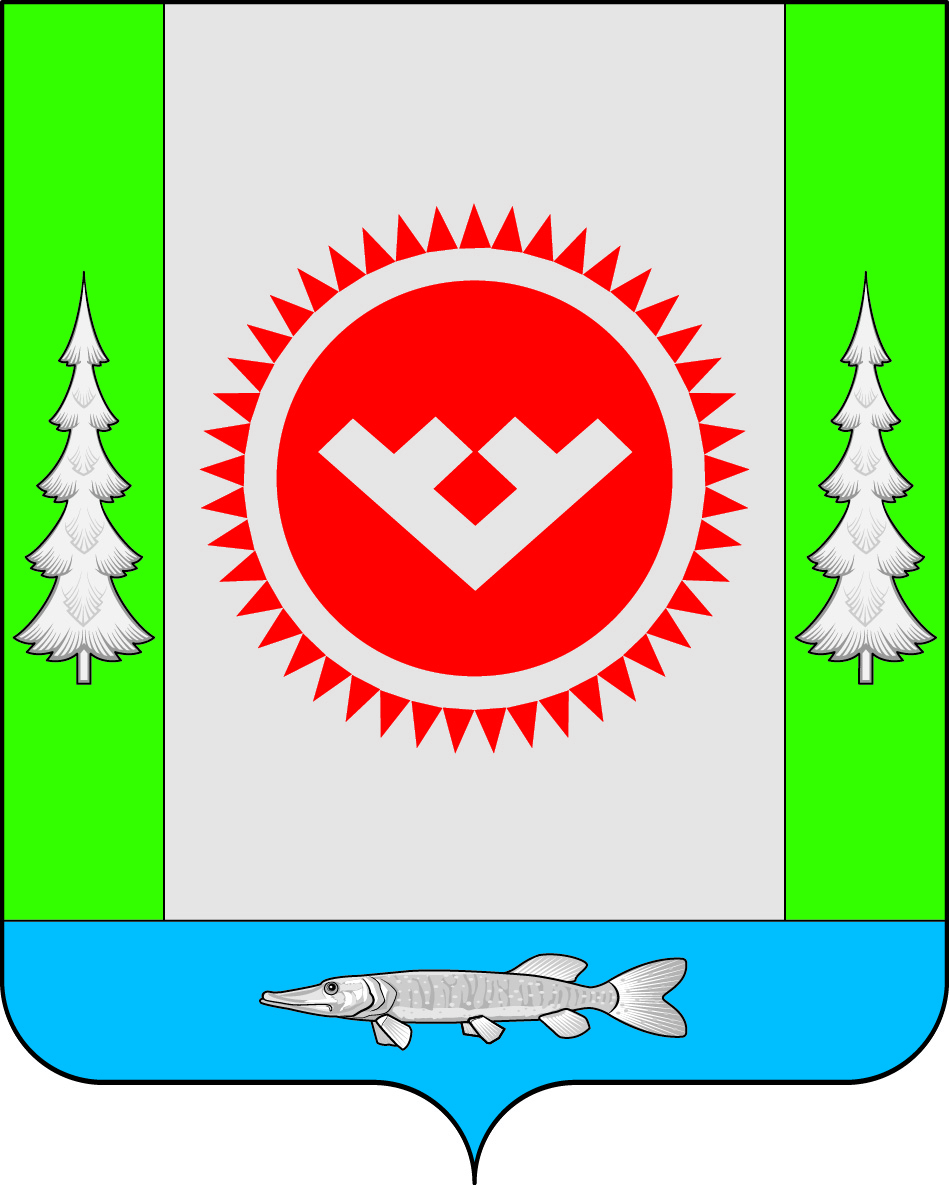 АДМИНИСТРАЦИЯГОРОДСКОГО ПОСЕЛЕНИЯ ОКТЯБРЬСКОЕОктябрьского районаХанты-Мансийского автономного округа - ЮгрыПОСТАНОВЛЕНИЕСОВЕТ ДЕПУТАТОВГОРОДСКОЕ ПОСЕЛЕНИЕ ОКТЯБРЬСКОЕОктябрьского районаХанты-Мансийского автономного округа - ЮгрыРЕШЕНИЕ ««    »2022г. №пгт. Октябрьскоепгт. Октябрьскоепгт. Октябрьскоепгт. Октябрьскоепгт. Октябрьскоепгт. Октябрьскоепгт. Октябрьскоепгт. Октябрьскоепгт. Октябрьскоепгт. Октябрьскоепгт. ОктябрьскоеГлава городского поселения Октябрьское ________________В.В. Сенченков		«_____» _______________ 2022 г.  Председатель Совета депутатовгородского поселения Октябрьское _______________Н.В. Хайдукова	«_____» _______________ 2022 г. №Пункт проекта решения Совета депутатов городского поселения Октябрьское «О бюджете муниципального образования городское поселение Октябрьское на 2023 и на плановый период 2024 и 2025 годов»Текст проектаТекст поправкиТекст проекта с учетом поправки